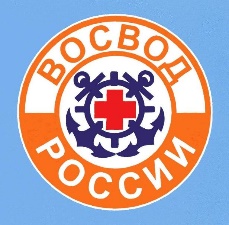 ТУЛЬСКАЯ ОБЛАСТНАЯ ОРГАНИЗАЦИЯОБЩЕРОССИЙСКОЙ ОБЩЕСТВЕННОЙ ОРГАНИЗАЦИИ«ВСЕРОССИЙСКОЕ ОБЩЕСТВО СПАСАНИЯ НА ВОДАХ»(ВОСВОД)300041, г. Тула, ул. Мосина, д.23,тел/факс:8(4872)56-69-22, e-mail: vosvod.tula@mail.ruг. Тула                                                                                     «03» февраля 2023 годаПРИКАЗ № _5__О создании и утверждении Положения об аттестационной комиссииВ соответствии с Федеральным законом от 29 декабря 2012 г. № 273-ФЗ «Об образовании в Российской Федерации», приказом Министерства образования Российской Федерации от 07 апреля 2014 г. № 276 «Об утверждении Порядка проведения аттестации педагогических работников организаций, осуществляющих образовательную деятельность»П р и к а з ы в а ю:1. Создать аттестационную комиссию в составе:Председатель комиссии – Прокопьев Николай Александрович, председатель Совета ТОО ООО ВОСВОД;Заместитель председателя комиссии – Антошина Елена Владимировна, заместитель председателя Совета ТОО ООО ВОСВОД;Секретарь комиссии – Куц Галина Владимировна, инструктор Центра подготовки ВОСВОД;Члены комиссии: - Лапшов Владимир Николаевич, начальник Центра ГИМС ГУ МЧС России по Тульской области;                                      - Ханычев Александр Викторович, председатель Совета Венёвского отделения ТОО ООО ВОСВОД;                                     - Мазурова Наталья Владимировна, нештатный инструктор по безопасности Центра подготовки ВОСВОД.2. Утвердить Положение о Комиссии по проведению аттестации работников ТОО ООО ВОСВОД.3. Контроль за исполнением приказа оставляю за собой.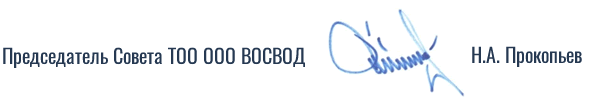 ПОЛОЖЕНИЕоб аттестационной комиссии по аттестации педагогических работниковна соответствие занимаемой должности1.Общие положения1.1 Настоящее положение разработано в соответствии с Федеральным законом № 273-ФЗ «Об образовании в Российской Федерации», приказом МО РФ «Об утверждении Порядка проведения аттестации педагогических работников организаций, осуществляющих образовательную деятельность» № 276 от 07 апреля 2014 г., уставом ТОО ООО ВОСВОД.1.2 Аттестационная комиссия создается с целью подтверждения соответствия работника занимаемой должности.1.3. В своей деятельности аттестационная комиссия руководствуется законодательством Российской Федерации, локальными актами организации.1.4. Аттестационная комиссия формируется из членов администрации Центра подготовки ВОВОД и наиболее компетентных работников. В состав аттестационной комиссии в обязательном порядке включается представитель ФКУ «Центр ГИМС МЧС России по Тульской области».1.5. Состав аттестационной комиссии формируется таким образом, чтобы была исключена возможность конфликта интересов, который мог бы повлиять на принимаемые аттестационными комиссиями решения.1.6. Основными принципами проведения аттестации являются коллегиальность, гласность, открытость, обеспечивающие объективное отношение к педагогическим работникам, недопустимость дискриминации при проведении аттестации.1.7. Основаниями для проведения аттестации являются заявление аттестуемого, представление руководителя организации.Цель и задачи аттестационной комиссии2.1. Аттестационная комиссии создается с целью подтверждения соответствия педагогических работников занимаемой должности.2.2. Аттестационная комиссия призвана решать следующие задачи:- определять соответствие уровня профессиональной компетентности работников Центра подготовки ВОСВОД;- соблюдать основные принципы проведения аттестации, обеспечивать объективность экспертизы и процедуры проведения аттестации;- определять сроки прохождения аттестации для каждого работника;- оказывать консультирующую помощь аттестуемым работникам Центра подготовки ВОСВОД;- изучать и внедрять опыт работы областных и городских аттестационных комиссий.- обобщать итоги аттестационной работы с работниками Центра подготовки ВОСВОД.2.3. Основными задачами проведения аттестации являются:- определение соответствия занимаемой должности и установление соответствия уровня профессиональной компетенции педагогических работников Центра подготовки ВОСВОД;- определение необходимости повышения квалификации педагогических работников;- повышение эффективности и качества педагогической деятельности;- выявление перспектив использования потенциальных возможностей педагогических работников;- учёт требований федеральных государственных образовательных стандартов к кадровым условиям реализации образовательных программ при формировании кадрового состава организаций;- стимулирование целенаправленного, непрерывного повышения уровня квалификации педагогических работников, их методологической культуры, профессионального и личностного роста.Организация работы школьной аттестационной комиссии 3.1. С целью определения уровня профессионализма работника и его соответствия занимаемой должности аттестация проводится по инициативе администрации.3.2. Сроки прохождения для каждого работника устанавливаются индивидуально в соответствии с графиком по мере необходимости.3.3. Продолжительность аттестации для каждого аттестуемого не должна превышать двух месяцев с начала ее прохождения и до принятия решения аттестационной комиссией о соответствии (несоответствии) занимаемой должности.В исключительных случаях (по причине временной нетрудоспособности работника в период прохождения аттестации или другим уважительным причинам) продолжительность аттестации может быть увеличена директором школы.3.4. Заседание аттестационной комиссии считается правомочным, если на нем присутствуют не менее двух третей ее членов.3.5. Аттестация проводится на заседании аттестационной комиссии с участием педагогического работника.В случае отсутствия педагогического работника в день проведения аттестации на заседании аттестационной комиссии по уважительным причинам, его аттестация переносится на другую дату, и в график аттестации вносятся соответствующие изменения, о чем работодатель знакомит работника под роспись не менее чем за 30 календарных дней до новой даты проведения его аттестации.При неявке педагогического работника на заседание школьной аттестационной комиссии без уважительной причины аттестационная комиссия проводит аттестацию в его отсутствие.3.6. Аттестационная комиссия рассматривает заявление или представление, дополнительные сведения, представленные самим педагогическим работником, характеризующие его профессиональную деятельность (в случае их представления).3.7. Решение аттестационной комиссией принимается в отсутствие аттестуемого работника открытым голосованием большинством голосов присутствующих на заседании членов аттестационной комиссии. При равном количестве голосов членов аттестационной комиссии считается, что педагогический работник прошел аттестацию.При прохождении аттестации работник, являющийся членом аттестационной комиссии, не участвует в голосовании по своей кандидатуре.Результаты аттестации работника, непосредственно присутствующего на заседании аттестационной комиссии, сообщаются ему после подведения итогов голосования.3.8. По результатам аттестации педагогического работника с целью подтверждения соответствия занимаемой должности аттестационная комиссия принимает одно из следующих решений:соответствует занимаемой должности (указывается должность работника);не соответствует занимаемой должности (указывается должность работника).3.9. Результаты аттестации педагогических работников заносятся в протокол, подписываемый председателем, заместителем председателя, секретарем и членами аттестационной комиссии, присутствовавшими на заседании, который хранится с представлениями, заявлениями, дополнительными сведениями, представленными самими педагогическими работниками, характеризующими их профессиональную деятельность (в случае их наличия), у работодателя.3.10. На педагогического работника, прошедшего аттестацию, не позднее двух рабочих дней со дня ее проведения секретарем аттестационной комиссии составляется выписка из протокола, содержащая сведения о фамилии, имени, отчестве (при наличии) аттестуемого, наименовании его должности, дате заседания аттестационной комиссии, результатах голосования, о принятом аттестационной комиссией о решении.Работодатель знакомит педагогического работника с выпиской из протокола под роспись в течение трех рабочих дней после ее составления. Выписка из протокола хранится в личном деле педагогического работника. 3.11. Результаты аттестации в целях подтверждения соответствия педагогических работников занимаемым ими должностям на основе оценки и профессиональной деятельности педагогический работник вправе обжаловать в соответствии с законодательством Российской Федерации.3.12. В случае признания работника по результатам аттестации несоответствующим занимаемой должности вследствие недостаточной квалификации, трудовой договор с ним может быть расторгнут в соответствии с пунктом 3 части 1 статьи 81 Трудового кодекса Российской Федерации. Увольнение по данному основанию допускается, если невозможно перевести педагогического работника с его письменного согласия на другую имеющуюся у работодателя работу (как вакантную должность или работу, соответствующую квалификации работника, так и вакантную нижестоящую должность или нижеоплачиваемую работу), которую работник может выполнять с учетом его состояния здоровья (часть 3 статьи 81 Трудового кодекса Российской Федерации).Права аттестационной комиссииЧлены аттестационной комиссии имеют право:4.1. Запрашивать у аттестуемого дополнительную документацию и статистические данные, необходимые для аттестации на соответствие занимаемой должности:4.2. Привлекать для проведения экспертизы профессиональной компетентности работника специалистов соответствующей предметной области, методистов;4.3. Давать обязательные для исполнения распоряжения и указания в пределах своей компетентности.4.4. Вносить предложение по совершенствованию деятельности аттестационной комиссии.Принято на заседанииСовета ТОО ООО ВОСВОД«03» февраля 2021 года.Протокол № _2_Приложение к приказуУТВЕРЖДЕНОПриказом председателя СоветаТОО ООО ВОСВОД«03» февраля 2023 года